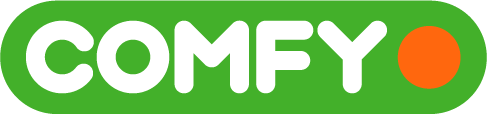 https://comfy.ua/uaМікрохвильова піч (НВЧ) Gorenje MO 17 E1S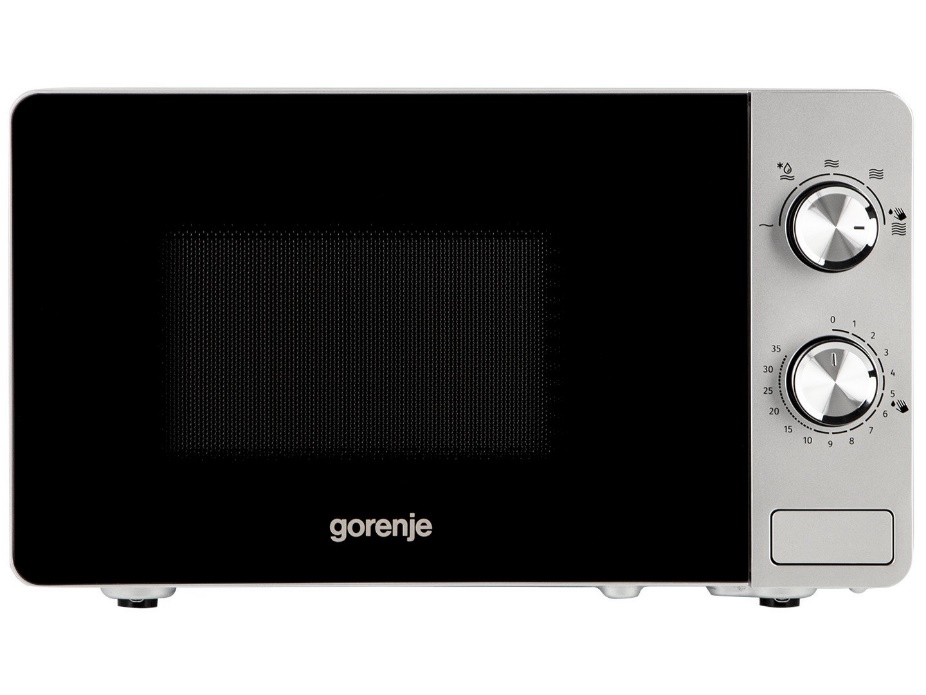 Загальні характеристикиТип НВЧ :      СолоОб'єм камери:        17 лВнутрішнє покриття:        ЕмальВихідна потужність мікрохвиль:   700 ВтСпоживана потужність, Вт:     1150 ВтРівнів потужності:     5Тип управління:    МеханічнеТип перемикачів:     ПоворотніОсобливостіРежими:     РозморожуванняФізичні характеристикиВідкривання дверцят:    КнопкаНапрямок відкриття:    ВлівоДіаметр піддону:    24,5 смКолір корпусу:   СріблястийГабарити (ВхШхГ):    25,7 х 45,1 х 34,3 смКраїна виробництва:     КитайКомплектація:  Мікрохвильова піч, Інструкція, Гарантійний талон, Поворотний стілВартість:   2399,00